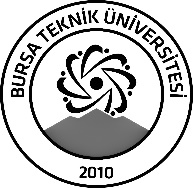 BURSA TEKNİK ÜNİVERSİTESİLİSANSÜSTÜ EĞİTİM ENSTİTÜSÜBURSA TEKNİK ÜNİVERSİTESİLİSANSÜSTÜ EĞİTİM ENSTİTÜSÜBURSA TEKNİK ÜNİVERSİTESİLİSANSÜSTÜ EĞİTİM ENSTİTÜSÜÖĞRENCİ BİLGİLERİÖĞRENCİ BİLGİLERİÖĞRENCİ BİLGİLERİÖĞRENCİ BİLGİLERİAdı- SoyadıAdı- SoyadıKeziban KARADEMİRKeziban KARADEMİRAnabilim DalıAnabilim DalıUluslararası Ticaret ve LojistikUluslararası Ticaret ve LojistikDanışmanıDanışmanıDoç. Dr. Ayberk ŞEKERDoç. Dr. Ayberk ŞEKERSEMİNER BİLGİLERİSEMİNER BİLGİLERİSEMİNER BİLGİLERİSEMİNER BİLGİLERİSeminer AdıSeminer AdıGümrük Kıymeti Tespitinde Başvurulan Yöntemler ve Düzenlenmesi Gereken HususlarGümrük Kıymeti Tespitinde Başvurulan Yöntemler ve Düzenlenmesi Gereken HususlarSeminer TarihiSeminer Tarihi   03/01/2024   03/01/2024Seminer Yeri Seminer Yeri YB B-Z09Saat: 13:00Online Toplantı Bilgileri Online Toplantı Bilgileri Açıklamalar: Bu form doldurularak seminer tarihinden en az 3 gün önce enstitu@btu.edu.tr adresine e-mail ile gönderilecektir.Açıklamalar: Bu form doldurularak seminer tarihinden en az 3 gün önce enstitu@btu.edu.tr adresine e-mail ile gönderilecektir.Açıklamalar: Bu form doldurularak seminer tarihinden en az 3 gün önce enstitu@btu.edu.tr adresine e-mail ile gönderilecektir.Açıklamalar: Bu form doldurularak seminer tarihinden en az 3 gün önce enstitu@btu.edu.tr adresine e-mail ile gönderilecektir.